Smlouva č. 04/2016o bezplatném dočasném užívání sbírkových předmětů dle § 2193 a násl. zákona č. 89/2012 Sb., občanského zákoníku v platném znění mezi:vypůjčitel:Univerzita Karlova, Filozofická fakultaSídlem: nám. Jana Palacha 2, 116 38 Praha 1IČ: 002 16 208, DIČ CZ00216208Zastoupena: Doc. Mirjam Friedovou, Ph.D., děkankouOsoba odpovědná za realizaci smlouvy a zmocněná k převzetí a předání předmětů výpůjčky xxx, ředitelka Knihovna FF UKapůjčitel:CZECH PHOTO, o.p.s., Sídlem: Mánesova 13, Praha 2, 120 00IČ: 257 58 675, DIČ: CZ25758675Zastoupena: Ing. Veronikou Souralovou, ředitelkouRegistrace: Městský soud v Praze, oddíl O, vložka č. 124                                           	        	Bankovní spojení CZ: xxx, xxxPůjčitel přenechává vypůjčiteli sbírkové předměty uvedené v příloze č. 1 této smlouvy (dále jen „předmět výpůjčky“) k dočasnému užívání za účelem jejich vystavení v prostorách Knihovny Filozofické fakulty UK pro konání výstavy AMI VITALE, která potrvá od 03. 10. 2016 do 31. 05. 2017, a to po dobu od převzetí děl 22. 9. 2016 do vrácení děl, které se uskuteční nejpozději 10. 6. 2017.Současně k okamžiku předání předmětu výpůjčky půjčitel bezúplatně poskytuje, resp. zavazuje se zajistit, vypůjčiteli veškerá potřebná oprávnění na dobu a v rozsahu nezbytném k řádnému užití předmětu výpůjčky v souladu s jeho účelem, tj. k realizaci výstavy AMI VITALE.Vypůjčitel se zavazuje, že splní následující podmínky smlouvy:1.   Vypůjčitel nebude na předmětu výpůjčky provádět žádné úpravy ani s ním nebude manipulovat tak, aby došlo k jakémukoli poškození. Vypůjčitel se zavazuje bez zbytečného odkladu oznámit půjčiteli nezbytnost provedení oprav nebo úprav předmětu výpůjčky.2.    Předmět výpůjčky bude umístěn v Knihovně Jana Palacha. Půjčitel je s tímto srozuměn a považuje toto prostředí za odpovídající významu předmětu výpůjčky, v souladu s účelem výpůjčky.3.   Budou učiněna dostatečná bezpečnostní a ochranná opatření předmětu výpůjčky, aby nedošlo k jeho odcizení či poškození. Předmět výpůjčky bude vystaven tak, aby intenzita osvětlení nepřekročila 150 luxů, při vlhkosti 55 +/-5 % a teplotě 20 /-2 °C. Vypůjčitel je povinen umožnit půjčiteli prohlídku předmětu výpůjčky, kdykoli o to půjčitel požádá (prohlídka se bude konat v běžných provozních dobách výstavních prostor). 4.     Vypůjčitel pojistil předmět výpůjčky způsobem a v rozsahu uvedeném v pojistce, jejíž příloha tvoří přílohu 2 této smlouvy. Půjčitel potvrzuje, že tento rozsah pojištění je dostačující a pokrývá všechna rizika, proti kterým chce předmět výpůjčky zajistit.5.   	Vypůjčitel není oprávněn přenechat předmět výpůjčky k užívání jiné právnické či fyzické osobě ani jej použít jako zástavu.6.   Předmět výpůjčky nebude použit na jiný než sjednaný účel. Předmět výpůjčky bude v dohodnutém termínu vrácen, popřípadě vypůjčitel písemně požádá nejpozději 14 dní před uplynutím termínu o prodloužení výpůjčky. 7.  Půjčitel má právo z vážných důvodů zkrátit dobu výpůjčky. Důvodem je nedodržení smluvních podmínek vypůjčitelem, zejména porušení povinností při uložení předmětu výpůjčky, manipulaci s ním či změně účelu použití.8.   Vypůjčitel se zavazuje v rámci této smlouvy uhradit nezbytné náklady půjčiteli s výpůjčkou vzniklé (manipulační náklady, kurátorská činnost, balné, poskytnutí rámů po dobu výstavy, příprava dat /popisků/ ke grafickému zpracování) ve výši 30.000,- Kč včetně DPH vypůjčiteli. Tento manipulační poplatek 30.000,- Kč bude uhrazen na základě faktury vystavené půjčitelem se splatností 14. dnů ode dne doručení, která bude doručena vypůjčiteli nejpozději do 22. 9. 2016.9.     Vypůjčitel se zavazuje, že zajistí samotnou adjustaci a instalaci jednotlivých děl tvořících předmět výpůjčky.10. Předání předmětu výpůjčky proběhne v sídle vypůjčitele.11. Vypůjčitel se zavazuje, že zajistí předání předmětu výpůjčky a poskytnutých rámů do archivu půjčitele v Czech Photo Centre, Praha 5Vypůjčitel potvrdí, že převzal jednotlivé sbírkové předměty tvořící předmět výpůjčky uvedené v příloze č. 1 této smlouvy ve stavu uvedeném ve smlouvě, (viz příloha č. 1, Předávací protokol).V Praze dne	16. 9. 2016CZECH PHOTO, o.p.s. 				       Univerzita Karlova, Filozofická fakultapůjčitel                           	        	                  vypůjčitel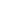 Příloha č.1 ke smlouvě o výpůjčce č. 04/2016 Předávací protokol Fotografie :                                                                       	Celkový počet kusů: 60 ks fotografiíPo dobu trvání výstavy poskytnuto 30ks rámů: 9ks 100x70, 13ks 80x60, 8ks 60x50.Celková pojistná cena: 180.000,-KčPředání od půjčitele vypůjčiteliStav předmětu výpůjčky: V pořádku, u některých fotografií mírně ohnuté bílé okraje.Dne ………………………….Za půjčitele – jméno: ……………………………………Za půjčitele – vlastnoruční podpis: ……………………………………Za vypůjčitele – jméno: ……………………………………Za vypůjčitele – vlastnoruční podpis: ……………………………………Vrácení od vypůjčitele půjčiteliStav předmětu výpůjčky: Dne ………………………….Za půjčitele – jméno: ……………………………………Za půjčitele – vlastnoruční podpis: ……………………………………Za vypůjčitele – jméno: ……………………………………Za vypůjčitele – vlastnoruční podpis: ……………………………………Příloha č. 2 ke smlouvě o výpůjčce č. 04/2016Kopie pojistkypoř.č.Soupis vypůjčených děl:  Výstavní soubor Ami Vitale         	Stav díla při převzetípojistná cena v Kč za 1 kus3.000,-počet ks